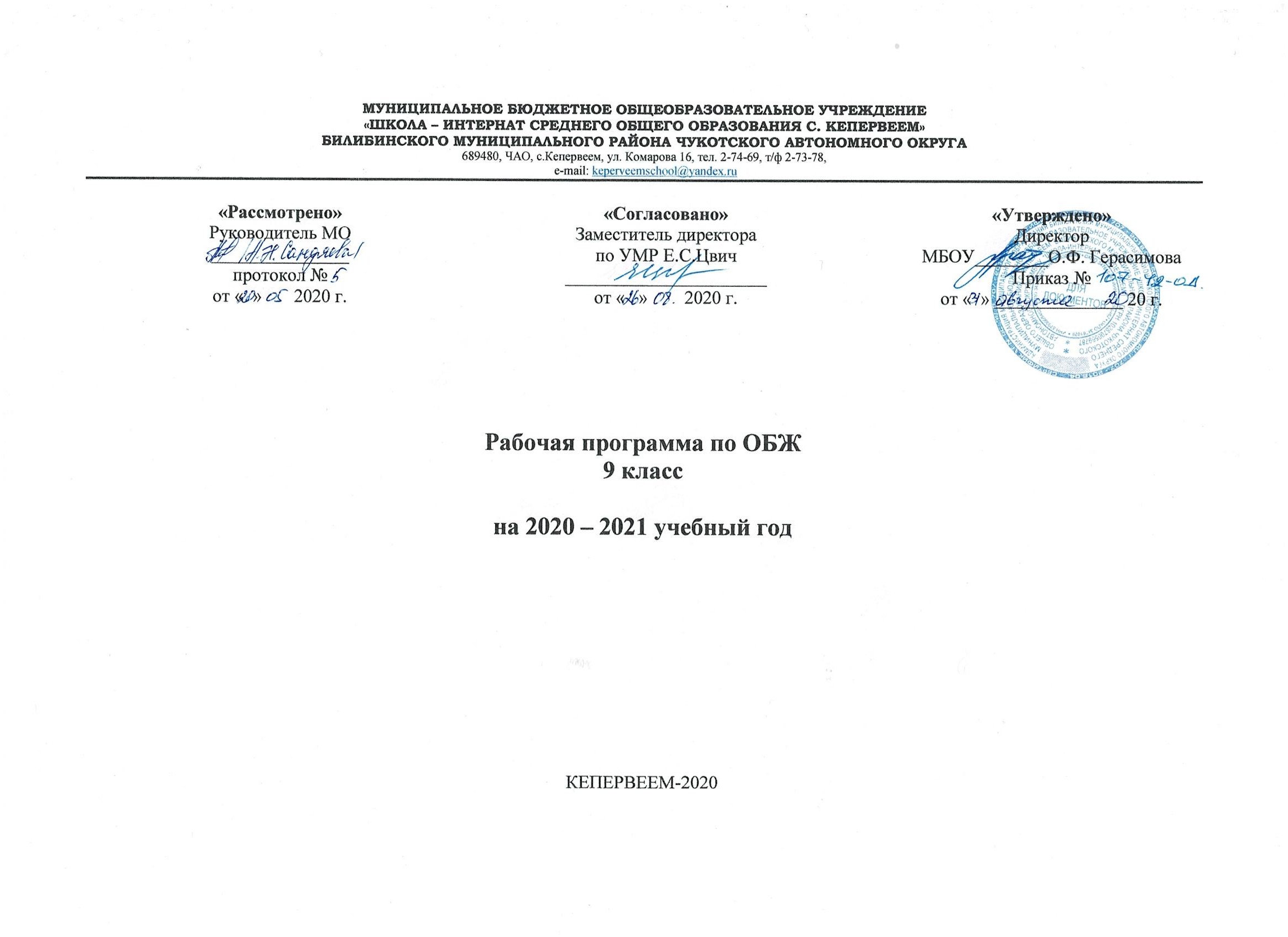 Пояснительная записка     Комплексная  учебная  программа  по  основам  безопасности  жизнедеятельности (ОБЖ) для 9 класса разработана в соответствии с  положениями Конституции Российской Федерации и федеральными  законами  Российской  Федерации  в  области  безопасности  жизнедеятельности «О защите населения и территорий от чрезвычайных ситуаций природного и техногенного характера», «Об охране окружающей природной среды», «О пожарной охране», «О гражданской обороне» и Постановления Правительства Российской Федерации от 16 января 1995 года № 738 «О порядке подготовки населения в области защиты от чрезвычайных ситуаций». На  основе  Федерального  компонента  государственного  стандарта по основами безопасности жизнедеятельности.  При разработке программы были учтены требования, отраженные в Концепции  государственных стандартов общего образования второго поколения и с учетом комплексного подхода к формированию у обучаемых современного уровня культуры безопасности и  подготовки их к военной службе.         Предлагаемая программа рассчитана на изучение курса в 9 классе, «Основ безопасности жизнедеятельности» в течение 34 часа учебного времени в год. Минимальное  количество учебных часов в неделю – 1 час.Место предмета в учебном планеВ современном мире опасные и чрезвычайные ситуации природного, техногенного и социального характера стали объективной реальностью  в  процессе  жизнедеятельности  каждого  человека.  Они  несут угрозу его жизни и здоровью, наносят огромный ущерб окружающей  природной среде и обществу. В настоящее время вопросы обеспечения культуры безопасности жизнедеятельности стали одной из насущных потребностей каждого человека,  общества и государства.    Под культурой безопасности жизнедеятельности следует понимать способ организации деятельности человека, представленный в системе социальных норм, убеждений, ценностей, обеспечивающих сохранение его жизни, здоровья и целостности окружающего мира. Формирование современного уровня культуры безопасности является общешкольной задачей, так как изучение всех школьных предметов вносит свой вклад в формирование современного уровня культуры безопасности, но при этом ключевая роль принадлежит предмету «Основы безопасности жизнедеятельности». В то же время предмет ОБЖ через собственную систему образовательных модулей реализует подготовку учащихся к безопасной жизнедеятельности в реальной окружающей их среде – природной, техногенной и социальной.Структурно программа курса состоит из  трех основных разделов: безопасность человека в опасных и чрезвычайных ситуациях, основы медицинских знаний, основы здорового образа жизни. Актуальность данной программы обусловлена тем, что в последнее время очевидна тенденция к  ухудшению состояния здоровья населения России, а современную школу стали называть «школой болезней».Изучение курса, позволяет обучающимся получить систематизированное представление о личном здоровье, здоровом образе жизни, здоровье населения, об опасностях, о прогнозировании опасных ситуаций, оценке влияния их последствий на здоровье и жизнь человека и выработке алгоритма безопасного поведения с учетом своих возможностей.Содержание курса включает теорию здорового образа жизни, защиты человека в различных ситуациях, первой медицинской помощи, а также практические занятия по оказанию первой медицинской помощи, правилам поведения в экстремальных ситуациях (через решение ситуационных задач, практических навыков эвакуации, занятий в игровой форме, изучение в реальной обстановке возможных в повседневной жизни опасных ситуаций).Курс «Основы безопасности жизнедеятельности и культура здоровья» направлен на формирование у учащихся активных и сознательных действий в настоящем и будущем, ориентированных на:- улучшение собственного физического и психического здоровья;- отказ в образе жизни от поведения, наносящего вред своему здоровью и здоровью окружающих;- нетерпимое отношение к неправильному гигиеническому поведению других людей и к ухудшению условий окружающей среды, наносящих ущерб здоровью;- сознательное участие в охране здоровья и формировании среды, способствующей здоровью, особенно условий труда и быта;- адекватное поведение в случае болезни, особенно хронической, направленнойна выздоровление. Изучение  тематики  данной  учебной программы направлено решение следующих задач:· формирование у учащихся научных представлений о принципах и путях снижения «фактора риска» в деятельности человека и общества· выработка умений предвидеть опасные и чрезвычайные ситуации природного, техногенного и социального характера и адекватно противодействовать им;· формирование у учащихся модели безопасного поведения в условиях повседневной жизни и в различных опасных и чрезвычайныхситуациях,  а  также развитие  способностей оценивать опасные  ситуации, принимать решения и  действовать безопасно  с  учетом  своих возможностей.Изучение  тематики  данной  учебной программы направлено  достижение следующих целей:· усвоение знаний об опасных и чрезвычайных ситуациях; о влиянии их последствий на безопасность личности, общества и государства;   о государственной системе обеспечения защиты населения от чрезвычайных ситуаций; об организации подготовки населения к действиям в  условиях  опасных и  чрезвычайных  ситуаций;  о  здоровом  образе жизни; об оказании первой медицинской помощи при неотложных состояниях; о правах и обязанностях граждан в области безопасности жизнедеятельности;· развитие личных, духовных и физических качеств, обеспечивающих безопасное поведение  в различных опасных и чрезвычайных ситуациях природного, техногенного и социального характера; · формирование потребности соблюдать нормы здорового образа жизни, осознанно выполнять требования, предъявляемые к гражданину Российской Федерации в области безопасности жизнедеятельности;· воспитание ответственного отношения к сохранению окружающей природной среды, к личному здоровью как к индивидуальной и общественной ценности;· развитие  умений предвидеть возникновение опасных  ситуаций по характерным признакам их появления, а также на основеанализа специальной информации, получаемой из  различных источников; принимать обоснованные решения и вырабатывать план действий в конкретной опасной ситуации с учетом реально складывающейся обстановки и своих возможностей.Логическим продолжением курса является внеурочная работа, которая включает в себя мероприятия направленные на формирование навыков безопасного поведения и навыков здорового образа жизни, проведение тренировочных эвакуаций по различным вводным.Формы проведения занятийкомбинированный уроксеминары и круглые столыиндивидуальные консультацииучебные и учебно-тренировочные занятия с элементами моделирования опасных и экстремальных ситуаций; подготовка индивидуальных рефератов; индивидуальные консультации; практические занятия;внеклассная и внешкольная работа Технологии, используемые в образовательном процессе:•Технологии традиционного обучения для освоения минимума содержания образования в соответствии с требованиями стандартов, технологии, построенные на основе объяснительно иллюстрирующего способа обучения. В основе- информирование, просвещение обучающихся и организации их репродуктивных действий с целью выработки у школьников общеучебных умений и навыков.•Технологии реализации межпредметных связей в образовательном процессе.•Технологии дифференцированного обучения для освоения учебного материала обучающимися, различающимися по уровню обучаемости, повышения познавательного интереса. Осуществляется путем деления класса на подвижные и относительно гомогенные по составу группы для освоения программного материала в различных областях на различных уровнях: минимальном, базовом, вариативном.•Технологии проблемного обучения с целью развития творческих способностей обучающихся, их интеллектуального потенциала, познавательных возможностей. Обучение ориентировано на самостоятельный поиск результата, самостоятельное добывание учениками заданного предметного материала. •Информационно - коммуникационные технологии.Виды и формы контроляФормы контроляИндивидуальныйГрупповойФронтальныйВиды контроляПредварительныйТекущийТематическийИтоговыйУчебно-тематический планСодержание учебной программы«Основы безопасности жизнедеятельности»  9 классРаздел I.ОСНОВЫ БЕЗОПАСНОСТИ  ЛИЧНОСТИ, ОБЩЕСТВА И ГОСУДАРСТВАНациональная безопасность России в мировом сообществеРоссия в мировом сообществе. Страны и организации в современном мире, с которыми Россия успешно сотрудничает. Значение для России сотрудничества со странами СНГ. Роль молодого поколения России в развитии нашей страны. Национальные интересы России в современном мире и их содержание. Степень влияния каждого человека на национальную безопасность России.  Значение формирования общей культуры населения в области безопасности жизнедеятельности для обеспечения  национальной безопасности России.Чрезвычайные ситуации природного и техногенного характера как угроза национальной безопасности РоссииОпасные и чрезвычайные ситуации, общие понятия и определения. Классификация чрезвычайных ситуаций, основные причины увеличения их числа. Масштабы и последствия чрезвычайных ситуаций для жизнедеятельности человека.Чрезвычайные ситуации природного характера, их причины и последствия.Чрезвычайные ситуации техногенного характера, их причины и последствия.Современный комплекс проблем безопасности социального характераВоенные угрозы национальной безопасности России. Внешние и внутренние угрозы национальной безопасности России. Роль Вооруженных Сил России в обеспечении национальной безопасности страны.Международный терроризм – угроза национальной безопасности России.Наркобизнес как разновидность проявления международного терроризма.Организационные основы по защите населения страны от чрезвычайных ситуаций мирного и военного времениЕдиная государственная система предупреждения и ликвидации чрезвычайных ситуаций (РЧРС). Основные задачи, решаемые РЧРС по защите населения страны от чрезвычайных ситуаций природного и техногенного характера.Гражданская оборона как составная часть национальной безопасности обороноспособности страны. Основные факторы, определяющие развитие гражданской обороны в настоящее время.МЧС России – федеральный орган управления в области защиты населения и территорий от чрезвычайных ситуаций. Роль МЧС России в формировании культуры в области безопасности жизнедеятельности населения страны.Основные мероприятия, проводимые в Российской Федерации, по защите населения от чрезвычайных ситуаций мирного и военного времениМониторинг и прогнозирование чрезвычайных ситуаций. Основное предназначение проведения мониторинга и прогнозирования  чрезвычайных ситуаций.Инженерная защита населения и территорий от чрезвычайных ситуаций.Оповещение населения о чрезвычайных ситуациях. Централизованная система оповещения населения о чрезвычайных ситуациях, единая дежурно-диспетчерская служба на базе телефона 01. Создание локальных и автоматизированных систем оповещения.Эвакуация населения. Классификация мероприятий по эвакуации населения из зон чрезвычайных ситуаций. Экстренная эвакуация; рассредоточение персонала объектов экономики из категорированных городов. Заблаговременные мероприятия, проводимые человеком при подготовке к эвакуации.Аварийно-спасательные и другие неотложные работы в очагах поражения.Основы государственной политики по организации борьбы с терроризмом и наркобизнесом     Виды террористических акций, их цели и способы осуществления.Подразделение терроризма по видам в зависимости от целей, которые преследуют преступники. Международный терроризм и его основные особенности.Законодательная и нормативно-правовая база по организации борьбы с терроризмом. Основные органы федеральной исполнительной власти, непосредственно осуществляющие борьбу с терроризмом. Основные задачи гражданской обороны по защите населения от террористических актов.  Система борьбы  с терроризмом. Существующие в мировой практике формы борьбы с терроризмом. Организация информирования населения о террористической акции. Уголовная ответственность, предусмотренная за участие в террористической деятельности.Правила поведения при угрозе террористического акта.   Государственная политика противодействия распространению наркомании. Основные меры, принимаемые в России для борьбы с наркоманией. Наказания, предусмотренные Уголовным кодексом РФ, за сбыт наркотических средств и за склонение к потреблению наркотических средств.Профилактика наркомании.Раздел II.ОСНОВЫ МЕДИЦИНСКИХ ЗНАНИЙ И ЗДОРОВОГО ОБРАЗА ЖИЗНИОсновы здорового образа жизниЗдоровье человека как  индивидуальная, так и общественная ценность. Определение, данное здоровью в Уставе Всемирной организации здравоохранения (ВОЗ). Основные факторы, оказывающие существенное влияние на здоровье человека. Взаимосвязь, существующая между духовной, физической и социальной составляющими здоровья человека.Здоровый образ жизни и его составляющие. Роль здорового образа жизни в формировании у человека общей культуры в области безопасности жизнедеятельности.Репродуктивное здоровье населения и национальная безопасность России.Факторы, разрушающие репродуктивное здоровьеРанние половые связи и их последствия.Инфекции, передаваемые половым путем. Понятие о ВИЧ-инфекции и СПИДе.Правовые основы сохранения и укрепления репродуктивного здоровьяБрак и семья. Роль семьи в воспроизводстве населения страны. Основные функции семьи. Влияние культуры общения мужчины и женщины на создание благополучной семьи.Семья и здоровый образ жизни человека. Роль семьи в формировании здорового образа жизни.Основные положения Семейного кодекса РФ.Основы медицинских знаний и оказание первой медицинской помощиПервая медицинская помощь при массовых поражениях.Первая медицинская помощь при передозировке психоактивных веществ.Перечень учебно-методического обеспеченияОсновы безопасности жизнедеятельности. 9 класс: учебник для общеобразовательных учреждений/ А.Т. Смирнов, Б. О. Хренников; под общ. редакцией А. Т. Смирнова; Рос. акад. образования изд-во "Просвещение"- 4-е изд.-М. ; Просвещение, 2010 - 191 с. : ил. - (Академический школьный учебник). ISBN 978-5-09-022443-7Календарно-тематическое планирование№п\пНаименование разделов и темВсего часов1Раздел 1.Основы безопасности личности, общества и государства232Гл.1. Национальная безопасность России в современном мире43Гл.2. Чрезвычайные ситуации природного и техногенного характера и национальная безопасность России44Гл.3. Современный комплекс проблем безопасности социального характера и национальная безопасность России15Гл.4.Организационные основы по защите населения страны от чрезвычайных ситуаций мирного и военного времени46Гл.5. Основные мероприятия, проводимые в Российской Федерации, по защите населения от чрезвычайных ситуаций мирного и военного времени47Гл.6.Организация борьбы с терроризмом и наркобизнесом в Российской Федерации68Раздел 2.Основы медицинских знаний и здорового образа жизни119Гл.7. Основы здорового образа жизни310Гл.8.Факторы, разрушающие репродуктивное здоровье311Гл.9.Правовые основы сохранения и укрепления репродуктивного здоровья312Гл.10.Оказание первой медицинской помощи2Итого34№п/пНаименование раздела программы, тема.Дата проведенияДата проведения№п/пНаименование раздела программы, тема.Дата проведенияДата проведенияПримечания№п/пНаименование раздела программы, тема.ПланФактПримечанияРаздел 1.  Основы безопасности личности, общества и государства 23ч.Раздел 1.  Основы безопасности личности, общества и государства 23ч.Раздел 1.  Основы безопасности личности, общества и государства 23ч.Раздел 1.  Основы безопасности личности, общества и государства 23ч.Раздел 1.  Основы безопасности личности, общества и государства 23ч.Гл.1. Национальная безопасность России в современном мире 4 ч.Гл.1. Национальная безопасность России в современном мире 4 ч.Гл.1. Национальная безопасность России в современном мире 4 ч.Гл.1. Национальная безопасность России в современном мире 4 ч.Гл.1. Национальная безопасность России в современном мире 4 ч.1Россия в мировом сообществе.2Национальные интересы России в современном мире.3Основные угрозы национальным интересам и безопасности России.4Формирование общей культуры населения в области безопасности жизнедеятельности.Гл.2. Чрезвычайные ситуации природного и техногенного характера и национальная безопасность России 3ч.Гл.2. Чрезвычайные ситуации природного и техногенного характера и национальная безопасность России 3ч.Гл.2. Чрезвычайные ситуации природного и техногенного характера и национальная безопасность России 3ч.Гл.2. Чрезвычайные ситуации природного и техногенного характера и национальная безопасность России 3ч.Гл.2. Чрезвычайные ситуации природного и техногенного характера и национальная безопасность России 3ч.5Опасные и чрезвычайные ситуации, общие понятия и определения, их классификация.6Чрезвычайные ситуации природного характера, их причины и последствия.7Чрезвычайные ситуации техногенного характера, их причины и последствия.8Чрезвычайные ситуации техногенного характера, их причины и последствия.Гл.3. Современный комплекс проблем безопасности социального характера и национальная безопасность России 1ч.Гл.3. Современный комплекс проблем безопасности социального характера и национальная безопасность России 1ч.Гл.3. Современный комплекс проблем безопасности социального характера и национальная безопасность России 1ч.Гл.3. Современный комплекс проблем безопасности социального характера и национальная безопасность России 1ч.Гл.3. Современный комплекс проблем безопасности социального характера и национальная безопасность России 1ч.9Международный терроризм – угроза национальной безопасности РоссииГл.4.Организационные основы по защите населения страны от чрезвычайных ситуаций мирного и военного времени 4ч.Гл.4.Организационные основы по защите населения страны от чрезвычайных ситуаций мирного и военного времени 4ч.Гл.4.Организационные основы по защите населения страны от чрезвычайных ситуаций мирного и военного времени 4ч.Гл.4.Организационные основы по защите населения страны от чрезвычайных ситуаций мирного и военного времени 4ч.Гл.4.Организационные основы по защите населения страны от чрезвычайных ситуаций мирного и военного времени 4ч.10Мониторинг и прогнозирование чрезвычайных ситуаций.11Единая государственная система предупреждения и ликвидации чрезвычайных ситуаций (РСЧС).12Гражданская оборона как составная часть национальной безопасности и обороноспособности страны.13МЧС России – федеральный орган управления в области защиты населения и территорий от чрезвычайных ситуаций.Гл.5. Основные мероприятия, проводимые в Российской Федерации, по защите населения от чрезвычайных ситуаций мирного и военного времени 4ч.Гл.5. Основные мероприятия, проводимые в Российской Федерации, по защите населения от чрезвычайных ситуаций мирного и военного времени 4ч.Гл.5. Основные мероприятия, проводимые в Российской Федерации, по защите населения от чрезвычайных ситуаций мирного и военного времени 4ч.Гл.5. Основные мероприятия, проводимые в Российской Федерации, по защите населения от чрезвычайных ситуаций мирного и военного времени 4ч.Гл.5. Основные мероприятия, проводимые в Российской Федерации, по защите населения от чрезвычайных ситуаций мирного и военного времени 4ч.14Инженерная защита населения и территорий от чрезвычайных ситуаций.15Оповещение населения о чрезвычайных. .ситуациях16Эвакуация населения.17Аварийно-спасательные и другие неотложные работы в очагах поражения.Гл.6.Организация борьбы с терроризмом и наркобизнесом в Российской Федерации 6ч.Гл.6.Организация борьбы с терроризмом и наркобизнесом в Российской Федерации 6ч.Гл.6.Организация борьбы с терроризмом и наркобизнесом в Российской Федерации 6ч.Гл.6.Организация борьбы с терроризмом и наркобизнесом в Российской Федерации 6ч.Гл.6.Организация борьбы с терроризмом и наркобизнесом в Российской Федерации 6ч.18Виды террористических акций, их цели и способы осуществления.19Законодательная и нормативно-правовая база по организации борьбы с терроризмом.20Система борьбы с терроризмом.21сказуемое.Правила поведения при угрозе террористического акта.Главные члены предложения подлежащее и  сказуемое.22Государственная политика противодействия наркотизму.23Профилактика наркомании.Раздел 2.Основы медицинских знаний и здорового образа жизни 11ч.Раздел 2.Основы медицинских знаний и здорового образа жизни 11ч.Раздел 2.Основы медицинских знаний и здорового образа жизни 11ч.Раздел 2.Основы медицинских знаний и здорового образа жизни 11ч.Раздел 2.Основы медицинских знаний и здорового образа жизни 11ч.Гл.7. Основы здорового образа жизни 3ч.Гл.7. Основы здорового образа жизни 3ч.Гл.7. Основы здорового образа жизни 3ч.Гл.7. Основы здорового образа жизни 3ч.Гл.7. Основы здорового образа жизни 3ч.25Здоровье человека – как индивидуальная, так и общественная ценность.25Здоровый образ жизни и его составляющие.26Репродуктивное здоровье населения – национальная безопасность России.Гл.8.Факторы, разрушающие репродуктивное здоровье 3ч.Гл.8.Факторы, разрушающие репродуктивное здоровье 3ч.Гл.8.Факторы, разрушающие репродуктивное здоровье 3ч.Гл.8.Факторы, разрушающие репродуктивное здоровье 3ч.Гл.8.Факторы, разрушающие репродуктивное здоровье 3ч.27Ранние половые связи и их последствия.28Инфекции, передаваемые половым путем.29Понятия о ВИЧ-инфекции и СПИДе.Гл.9.Правовые основы сохранения и укрепления репродуктивного здоровья 3ч.Гл.9.Правовые основы сохранения и укрепления репродуктивного здоровья 3ч.Гл.9.Правовые основы сохранения и укрепления репродуктивного здоровья 3ч.Гл.9.Правовые основы сохранения и укрепления репродуктивного здоровья 3ч.Гл.9.Правовые основы сохранения и укрепления репродуктивного здоровья 3ч.30Брак и семья.131Семья и здоровый образ жизни человека.132Основы семейного права в Российской Федерации.1Гл.10.Оказание первой медицинской помощи 2ч.Гл.10.Оказание первой медицинской помощи 2ч.Гл.10.Оказание первой медицинской помощи 2ч.Гл.10.Оказание первой медицинской помощи 2ч.Гл.10.Оказание первой медицинской помощи 2ч.33Первая медицинская помощь при массовых поражениях.134Первая медицинская помощь при передозировке в приеме психоактивных веществ.1ИТОГО34